Согласовано:Утверждаю:Начальник Территориального отдела Управления Федеральной службы по надзору в сфере  надзору в сфере защиты правпотребителей и благополучия человека по Белгородской области вСтарооскольском районеКатаева Е.В.Черезов Г:В.Директор областного государственного автономного профессионального образовательного учреждения «Старооскольский индустриально технологический техникум»Примерное двухнедельное меню на осенне-зимний период рационов четырехразового питания учащихся ОБЛАСТНОГО ГОСУДАРСТВЕННОГО АВТОНОМНОГО ПРОФЕССИОНАЛЬНОГО ОБРАЗОВАТЕЛЬНОГО УЧРЕЖДЕНИЯ«СТАРООСКОЛЬСКИЙ ИНДУСТРИАЛЬНО ТЕХНОЛОГИЧЕСКИЙ ТЕХНИКУМ».День:понедельник неделя: первая Сезон: осенне-зимнийДень: среда неделя:перваяДень: пятницанеделя: перваяСезон: осенне-зимнийвозрастная категория: с 14 лет и старшенеделя:втораяСезон: осенне-зимнийвозрастная категория: с 14 лет и старше.День: вторник неделя:вторая Сезон: осенне-зимнийДень: пятница.неделя:втораяСезон: осенне-зимнийвозрастная категория: с 14 лет и старшеСводная ведомость витаминов, пищевых и минеральных веществ на осенне-зимний периодПОЯСНИТЕЛЬНАЯ ЗАПИСКАДля обеспечения здоровым питанием учащихся Областного государственного автономного образовательного учреждения среднего профессионального образования «Старооскольский техникум строительства транспорта и жилищно-коммунального хозяйства» составлено примерное десятидневное меню на осеннее-зимний период, которое разработано с учетом сезонности, необходимого количества основных пищевых веществ и требуемой калорийности суточного рациона в возрасте от 14-18 лет, для обучающихся начального профессионального образования при 4-х разовом питании: завтрак 25 %, обед 35 %, полдник 15 %, ужин 25 %.Фактически составляет завтрак 22,1%,обед 34,2%,полдник 15,8%,ужин 27,9%.Примерное меню содержит информацию об энергетической и пищевой ценности, включая содержание витаминов и минеральных веществ в каждом блюде. Приведены ссылки на рецептуры используемых блюд и кулинарных изделий в соответствии со сборником рецептур.Ежедневно в рацион включены продукты соответствующие нормам СанПиН 2.4.5.2409 - 08.Ежедневно  проводится  витаминизация салатов  или третьих блюд,  киселей, компотов, напитков, аскорбиновойкислотой.Используемая литература:Сборник технических нормативов - Сборник рецептур блюд и кулинарных изделий для питания школьников / Под ред. М.П.Могильного - М.: ДеЛипринт, 2007. - 628 с.Санитарно-эпидемиологические требования к организации питания обучающихся в общеобразовательных учреждениях, учреждениях начального и среднего профессионального образования. Санитарно-эпидемиологические правила и нормативы. СанПиН 2.4.5.2409 - 08.Справочник. Химический состав пищевых продуктов. Справочные таблицы содержания основных пищевых веществ и энергетической ценности пищевых продуктов. Под ред. проф. док-pa технич. наук И.М.Скурихина. Москва, ВО «Агропромиздат», 1987г.Сводная таблица по набору продуктов к перспективному менюОГАОУ СПО СТ  СТ и ЖКХосенне-зимний периодбухгалтер    зав.столовойсоставил.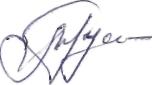 Сводная ведомость витаминов, шиповых и минеральных веществ на весенне-летний периодДень: понедельник неделя:первая Сезон: весенне-летнийвозрастная категория: с 14 лет и старшеДень: вторникнеделя: перваяСезон: весенне-летнийвозрастная категория: с 14 лет и старшеДень: пятница неделя: первая Сезон: весенне-летнийвозрастная категория: с 14 лет и старшеДень: понедельникнеделя: втораяСезон: весенне-летнийвозрастная категория: с 14 лет и старшеДень: вторник неделя: втораяСезон: весенне-летнийвозрастная категория: с 14 лет и старшеСводная таблица по набору продуктов к перспективному менюОГАОУ СПО СТ СТ и ЖКХзав.столовой
составил.	бухгалтерсводная ведомость витаминов, пищевых и минеральных веществ на осенне-зимний периодПОЯСНИТЕЛЬНАЯ ЗАПИСКАДля обеспечения здоровым питанием учащихся Областного государственного автономного образовательного учреждения среднего профессионального образования «Старооскольский техникум строительства транспорта и жилищно-коммунального хозяйства» составлено примерное десятидневное меню на весенне-летний период, которое разработано с учетом сезонности, необходимого количества основных пищевых веществ и требуемой калорийности суточного рациона в возрасте от 14-18 лет, для обучающихся начального профессионального образования при 4-х разовом питании: завтрак 25 %, обед 35 %, полдник 15 %, ужин 25 %.Фактически составляет завтрак 22,1%,обед 34,2%,полдник 15,8%,ужин 27,9%.Примерное меню содержит информацию об энергетической и пищевой ценности, включая содержание витаминов и минеральных веществ в каждом блюде. Приведены ссылки на рецептуры используемых блюд и кулинарных изделий в соответствии со сборником рецептур.Ежедневно в рацион включены продукты соответствующие нормам СанПиН 2.4.5.2409 - 08.Ежедневно  проводится  витаминизация салатов  или третьих блюд, киселей, компотов, напитков, аскорбиновойкислотой.Используемая литература:Сборник технических нормативов - Сборник рецептур блюд и кулинарных изделий для питания школьников / Под ред. М.П.Могильного - М.: ДеЛипринт, 2007. - 628 с.Санитарно-эпидемиологические требования к организации питания обучающихся в общеобразовательных учреждениях, учреждениях начального и среднего профессионального образования. Санитарно-эпидемиологические правила и нормативы. СанПиН 2.4.5.2409 - 08.Справочник. Химический состав пищевых продуктов. Справочные таблицы содержания основных пищевых веществ и энергетической ценности пищевых продуктов. Под ред. проф. док-pa технич. наук И.М.Скурихина. Москва, ВО «Агропромиздат», 1987г.возрастная категория: с 14 лет и старшевозрастная категория: с 14 лет и старшевозрастная категория: с 14 лет и старше№РецПрием Пищи наименование блюдамасса порциипищевые веществапищевые веществапищевые веществаЭнергетическая ценность(ккал)витамины (мг)витамины (мг)витамины (мг)витамины (мг)минеральные вещества (мг)минеральные вещества (мг)минеральные вещества (мг)минеральные вещества (мг)№РецПрием Пищи наименование блюдамасса порцииБЖУЭнергетическая ценность(ккал)ВСАЕСаРMg-Fe1234567891011            1211            12131415Завтрак■ -"'15Сыр (порциями)307,6801020,10,90,05270150150,36302каша рассыпчатая гречневая20010,028,454,33330.040.630120100.4241/330Мясо говядины отварное с соусом сметанным50/3014,53,73,21040,030,010,13340,1Хлеб пшеничный ржаной503,70,620,6102,60,020,017,610730,50,73376чай с сахаром200/150,115600,0240,2341Апельсины с сахаром100/300,940,91670,3250,053423130,3Итого:36,8220,7134829,60,4926.170,29219.460949.5450Салат из свеклы с сыром1004.98.99.51380.510.50.160.81575.61.188щи из свежей капусты с картофелем2501,74,911,596,80,040,150,1199,90,56278/331Тефтели с соусом сметанным с томатом60/508,412,212,51930,15124147420,75304рис отварной20058,255,2314,20,020,020,180,3601,00,1Хлеб пшеничный ржаной1007,41,241,2205,20,040,0215,2214611,46348компот из яблок сушеных2000,38031,4127,20,04450,24025170,7Итого:27,7835,4161,31074,40,260,640,3291,3729,91404,5Полдник386кефир2005,66,48,21130,0410,10,4140190280,2425Булочка дорожная1007,114,856,13860,080,320,419,8100,76338яблоки1000,412,6520,3280,053423132,4Итого:13,121,276,95510,4338,40,45192,4220,8473,26Ужин45Салат из белокочанной капусты1001,44,610,3880,0214,20.123,314,2100,3259жаркое по-домашнему17511,826213650,29,32304042,9Хлеб пшеничный ржаной1007,41,241,2205,20,040,0215,2214611,46377чай с лимоном200/15/70,2016650,0142,80,112,50,24Итого:20,831,888,5723,20,2726,60,2323,04287,2755,898,5109,1460,73178,21,39151,81,241027,241846,9311,518,7Сезон. осенне-зимнийвозрастная категория: с 14 лет и старшеСезон. осенне-зимнийвозрастная категория: с 14 лет и старшеСезон. осенне-зимнийвозрастная категория: с 14 лет и старше№РецПрием Пищи наименование блюдамасса порциипищевые веществапищевые веществапищевые веществаЭнергетическая ценность(ккал)витамины (мг)витамины (мг)витамины (мг)витамины (мг)         Минеральные вещества (мг)         Минеральные вещества (мг)         Минеральные вещества (мг)         Минеральные вещества (мг)№РецПрием Пищи наименование блюдамасса порцииБЖУЭнергетическая ценность(ккал)ВСАЕСаРMgFe123456789101112131415Завтрак2Бутерброд с джемом или повидлом5/20/302,64,629,3169181Каша жидкая молочная из манной крупы с сахаром2106343,42250,055,470,15,21,9376чай с сахаром200/150,115600,0140,66116,22500,18Хлеб пшеничный ржаной1007,41,241,2205,20,040,0215,2214611,46Итого:16,18,8128,9659,20,076,08024531111,74Обед69Винегрет с сельдью1005,24,06,5830.211.050.1526.2646.7920.280.8794Рассольник2501,65,016,51180,020,10,344,589,60,7256Говядина тушеная50/5016,56,73,11390,35,80,181116,16,61,2302Каша рассыпчатая пшенная2008,78,353,43230,40,021297020,2Хлеб пшеничный ржаной15011,11,861,83080,060,0322,832191,52,19354Кисель из яблок сушеных2000,4039,71590,04520,033852142,1402Оладьи с изюмом16010,419,471,5502Итого:53,945,2252,516321690,58378,96644,4119,36,03Полдник386ряженка2005,66,47,61100,081,60,4140196110,2418Слойка с повидлом754,98,239,22501401010,56338Плоды и ягоды свежие1000,4011,447Итого:10,914,658,24070,081,60,4280297110,76Ужин39Салат картофельный с кукурузой и морковью1001,56,010,81030.13.50.1493410116Колбаса отварная304,913,41,41400,22,111048231,0219Сырники из творога с маслом559,47,56,41310,040,111,712023,10,26Хлеб пшеничный ржаной1007,41,241,2205,20,040,0215,2214611,46389Сок виноградный2000,6038154,40,0240,2Итого:23,828,197,8733,60,385,740,1209432129,16,22104,796,7537,43431,81,5382,421,0411131684271,117,01№РецПрием Пищи наименование блюдамасса порциипищевые веществапищевые веществапищевые веществаЭнергетическая ценность(ккал)витамины (мг)витамины (мг)витамины (мг)витамины (мг)Минеральные Вещества (мг)Минеральные Вещества (мг)Минеральные Вещества (мг)Минеральные Вещества (мг)№РецПрием Пищи наименование блюдамасса порцииБЖУЭнергетическая ценность(ккал)ВСАЕСаРMgFe123456789101112      13            14      13            1415Завтрак15Сыр костромской (порциями)307,6801020,10,90,05270150150,36173Каша молоч из овс.крупы1708,313,855,33790,01670,60,3379Кофейный напиток с молоком2003,62,728,3151,80,030,10,1366730,1Хлеб пшеничный ржаной503,70,620,6102,60,020,017,610730,50,73Итого:23,225,1104,2735,40,161,010,15272,838760,13,12Обед46Салат из капусты с яблоком1001,35,013,61050.35.50.1121,8157.25.61.1106Суп картоф.с рыбн.фрик.250/509,73,424,11660,11,744,2158,890,5281Биточки паровые с соусом807,67,05,91170,35,80,181116,16,61,2312пюре картофельное200/104,29,2352400,222,771,618,431,1Хлеб пшеничный ржаной1007,41,241,2205,20,040,0215,2214611,46361Кисель молочный2003,94,530,6178,60,0430,13521170,7Итого:34,130,3150,41011,80,9838,70,3366,8685,5102,26Полдник386кефир2005,66,48,21130,0410,10,4140190280,2404Оладьи из творога с маслом16014,019,555,94550,08  0,320,41,76Итого:19,625,964,15680,1210,40,4191219,840,14,3Ужин44Салат из овощей с сухофрукт.1001,96,024,81610.0912.80,362118160.4246Гуляш из отварной говядины10015,16,43,31310,10,90,05270150150,36303Каша вязкая рисовая20036,133199,2хлеб пшеничный ржаной1007,41,241,2205,20,040,0215,2214611,46376чай с сахаром200/150,115600,0240,2Итого:27,519,7117,3756,40,1413,740,35438,46541,27128,373,46104,41014363071,61,463,851,21269,11833,3330,816,8№РецПрием Пищи наименование блюдамасса порциипищевые веществапищевые веществапищевые веществаЭнергетическая ценность(ккал)витамины (мг)витамины (мг)витамины (мг)витамины (мг)Минеральные вещества (мг)Минеральные вещества (мг)Минеральные вещества (мг)Минеральные вещества (мг)№РецПрием Пищи наименование блюдамасса порцииБЖУЭнергетическая ценность(ккал)ВСАЕ       ЧСаРMgFe12345б789101112131415Завтрак14Масло ел. порциями200,216,40,21500,020,2240,10,0716Ветчина порц.306,86,30840,080,080,14229660,77218Вареники ленивые с маслом100/513,95,314,51610,160,8152,524021,4Хлеб пшеничный ржаной503,70,620,6102,60,020,017,610730,50,73382Какао с молоком2003,73,226,7150,80,0240,2итого:28,331,862648,40,280,910,14238,145950,56,6Обед45Салат из белокочанной капусты1001.44.610.3880,0214.20,123,314.2100.397суп картофельный2502,42,824,4132,30,090,137,5542,50,26266Бифштекс рубленый10619,429,80,43480,024,70,1218120213302Каша рассыпч.гречневая200108,454,3332,80.10,93060100,4Хлеб пшеничный ржаной1007,41,241,2205,20,040,0215,2214611,46389сок томатный200208400,060,30,11464241,4Итого:42,646,8138,61146,30,3320,20,3338526,2128,57,32Полдник385Молоко кипяченое2005,86,69,91220,081,60,4140196110,2446Кекс столичный754,215,745,33390,21351500,56Итого:1022,355,24610,281,60,4294362233,06Ужин67Винегрет овощной1001,42,68,6630.215.50.0865.7128.41.2226рыба отварная «минтай»100/1016,89,201500,22,111048231,0312Картофельное пюре2004,16,824,7176,80,29,296,517,521,7Хлеб пшеничный ржаной1007,41,241,2205,20,040,0215,2214611,46376чай с сахаром200/150,115600,011,270160150,3Итого:29,819,889,56550,6828,020,08330,4451,5109,45,6110,7120,7345,32910,71,5750,730,461200,51798,7311,422,5возрастная категория: с 14лет и старше/№РецПрием Пищи наименование блюдамасса порциипищевые веществапищевые веществапищевые веществаЭнергетическая ценность(ккал)витамины (мг)витамины (мг)витамины (мг)витамины (мг)минеральные вещества (мг)минеральные вещества (мг)минеральные вещества (мг)№РецПрием Пищи наименование блюдамасса порцииБЖУЭнергетическая ценность(ккал)ВСАЕСар    -^'ft?    MgFe12345678910111213       1415Завтрак14Масло ел. порциями200,216,40,21500,020,22 40,10,07265Плов из говядины2502911463980,050,450,02135757,50,18Хлеб пшеничный ржаной503,70,620,6102,60,020,017,610730,50,73379кофейный напиток с молоком2003,62,728,3151,80,0140,66116,22500,18341Апельсины с сахаром1300,940,91670,3250,053423130,3Итого:37,430,7136969,40,426,120,27332,6588512,91Обед74икра овощная1001.74.69.1850,13,50,14934101119Суп с горохом2507,05,423,1169,70,10,12548,9560,37261печень говяжья, тушеная в соусе100/5024,4102,8199,50,2150,05150137,715,51,2202макаронные изделия отварные2007,20,848,82320,0216,08441,2Хлеб пшеничный ржаной1007,41,241,2205,20,040,0215,2214611,46355Кисель из кураги2001,04041,2169,20,0252,60,3201290,4Итого:48,722166,21060,60,4871,20,35299,2457,799,55,63Полдник385молоко2005,86,69,91220,0410,10,412019029,80,6451печенье «Нарезное»1006,78,871,93910,052990201,1Итого:12,515,481,85130,0910,10,416815661,83,46Ужин62Салат из моркови с сахаром или медом1001.30.114.6650,25,90,081571433,10,2230минтай запеченный100/1015,215,432120,18,2120166,360,1321Капуста тушеная2004,15,326,8171,80,040,151,35440,2Хлеб пшеничный ржаной1007,41,241,2205,20,040,0215,2214611,46376чай с медом2200,3016,6680,0240,2Итого:28,322102,27220,3814,20,08347,5577,374,13,16126,990,1486,232651,35121,621,11112,51650292,413,84№РецПрием Пищи наименование блюдамасса порциипищевые веществапищевые веществапищевые веществаЭнергетическая ценность(ккал)витамины (мг)витамины (мг)витамины (мг)витамины (мг)          Минеральные вещества (мг)          Минеральные вещества (мг)          Минеральные вещества (мг)          Минеральные вещества (мг)№РецПрием Пищи наименование блюдамасса порцииБЖУЭнергетическая ценность(ккал)ВСАЕСаРMgFe1234567891011       ^12;131415Завтрак15Сыр костромской (порциями)307,6801020,10,90,05270150150,36173Каша вязкая молочная из гречневой крупы200\109.212.445,13290.1750.8162.525021.4Хлеб пшеничный, ржаной503.70,620,6102,60,020,017,610730,50,73379Кофейный напиток с молоком2003.62,728.3151.80.0140,66116.22500.18408Пирожки с повидлом754,38,336,22370.043.3321192.4Итого:28,432130,2922,40.355.670.05588.376856.55.07Обед35Салат картофельный1001.85.018.11250.13.50.1S740221.082Борщ2501.84.915.2112.30.020.10.344.589.6260Гуляш100\5030.812.87.42680.352311351.0202Макароны отварные2007.20.848.82320.0216.08440.12Хлеб пшеничный, ржаной1007,41,241,2205,20,040,215,2214611.46389Сок абрикосовый200130.5124.80.080.84036200.4Итого:5024,7161,21067,30,569,420,4195,8496,61123,9Полдник385Молоко кипяченое2005,86,69,91220,0410,10,412019029,80,6402Оладьи с маслом150/1510.49.081.44670.090.30.0110.449100.76Итого:16,215.691,35890.2410.60.21130,424039,80.82Ужин59Салат из моркови с яблоками1001.10.212,1550.218,80,0865,7128,41,2227Рыба припущенная (хек)100/1017.810.61660,22.111048231,0312Пюре картофельное2004,26,824,7176,80,222,771,618.43,01,7Хлеб пшеничный, ржаной1007,41,241,2205,20,040,0215,2214611,46376чай с сахаром200/150,115600,0240,2Итого:30,618,8936630,6443,640,08266,5292,495,46,26125,291,1475,73241,71,7969,30,6411811797303,716ДниПищевые вещества (г)Пищевые вещества (г)Пищевые вещества (г)Энергетическая ценность (ккал)Энергетическая ценность (ккал)Энергетическая ценность (ккал)Энергетическая ценность (ккал)Энергетическая ценность (ккал)Витамины (мг)Витамины (мг)Витамины (мг)Минеральные вещества (мг)Минеральные вещества (мг)Минеральные вещества (мг)Минеральные вещества (мг)ДниБЖУвсегоз           оз           опУВСАСаРMgFe1133,5110,2484,33508,7835,81165,1542846,21.2681.51.11027.241846.9311.518.72146,3131,6527,63607,7664,61664,5407871,61.6966.60.871200.71942316.715.463119,6121,9542,33213,7689,81085,23211117,71.6077.91.091113.01687.0271.517.01499,395,2569,93538809,61046,439412881.25620.941125.31798297.118.125124,7116,8425,93251,6815,41165,9459811,31.7277.71.61269.11853.3530.816.8693,594,13732711,5607,6942,7352809,21.6570.20.951200.51798.7311.422.57111,681,7514,63238,4937934,2560801,21.5277.0.911112.51650292.415.84896,3103,7436,43066,3559,91015,8534956,61.5678.70.911197.91795.8300.616.19114,5140,84333458,9817,81072,9652916,21.6770.91.71208.21832.230716.910125,291,1475,73241,7922,41067,358966311969.50.6411811797303.716Факт116,4108,7478,232837661116481908,11.5572.81.091164.31798.1304.317.14План101.25102.34223015753,71055,2452853,71.62700.91200180030018Отклонение %+3,5+ 2+4+4,4+2+4,5+6,5+3,5-4,4+5+2.2-3.1-0.2+1.4-4.8№п/пНаименование группы продуктовНорма продукта вФактически выдано продуктов в нетто по дням в качестве горячих завтраков (всего).гФактически выдано продуктов в нетто по дням в качестве горячих завтраков (всего).гФактически выдано продуктов в нетто по дням в качестве горячих завтраков (всего).гФактически выдано продуктов в нетто по дням в качестве горячих завтраков (всего).гФактически выдано продуктов в нетто по дням в качестве горячих завтраков (всего).гФактически выдано продуктов в нетто по дням в качестве горячих завтраков (всего).гФактически выдано продуктов в нетто по дням в качестве горячих завтраков (всего).гФактически выдано продуктов в нетто по дням в качестве горячих завтраков (всего).гФактически выдано продуктов в нетто по дням в качестве горячих завтраков (всего).гФактически выдано продуктов в нетто по дням в качестве горячих завтраков (всего).гв феднемотклонениена одного человека/ количество питающихсяна одного человека/ количество питающихсяна одного человека/ количество питающихсяна одного человека/ количество питающихсяна одного человека/ количество питающихсяна одного человека/ количество питающихсяна одного человека/ количество питающихсяна одного человека/ количество питающихсяна одного человека/ количество питающихсяна одного человека/ количество питающихсяза Ю днейот нормы в % (+/-)12345678910118 групп1Мясо и мясопродукты16022013015050220130200150150200160норма2Колбасные изделия10303030303015(+)0.053Рыба и рыбопродукты7012516010016010010074(+)0,044Масло сливочное252030502025251520202525норма5Масло растительное151515151515151515151515норма6Молоко и кисломолочная продукция300300300300300300300300300300300300норма7Творог6020020015010010075(+)1,58Сыр15303030303015норма9Яйцо0,70,70,70,70,70,70,70,70,70,70,70,7норма10Сахар.в т. ч.конд.изделия808080808080808080808080норма11Мука5012512512512650,1(+)0,0112Хлеб и хлебобулочные изделия450450450450450450450450450450450450норма13Крупа и бобовые686868686868686868686868норма14Макаронные изделия2020702010021(+)0,0115Картофель300300300300300300300300300300300300норма16Овощи350350350350350350350350350350350350норма17Плоды, фрукты, ягоды, соки858585858585858585858585норма18дрожжи111111111111норма19какао0,52220,6(+)0,0120кость пищевая151515151515151515151515норма21кофейный напиток22,52,52,52,51(-)122паста томатная101010101010101010101010норма23специи. Соль йодир.121212121212121212121212норма24сухофрукты1520252020202012,5(-)2,5I   25чай222222222222нормаДниПищевые вещества (г)Пищевые вещества (г)Пищевые вещества (г)Энергетическая ценность (ккал)Энергетическая ценность (ккал)Энергетическая ценность (ккал)Энергетическая ценность (ккал)Энергетическая ценность (ккал)Витамины (мг)Витамины (мг)Витамины (мг)Минеральные вещества (мг)Минеральные вещества (мг)Минеральные вещества (мг)Минеральные вещества (мг)ДниБЖУвсего3опYвСАСаРMgFe1136,4117,1450,43296,9835,81072,9542846,21.2681.51.11027.241846.9311.518.72127,5116,6514,83607,7664,61664,5407871,61.6966.60.871200.71942316.715.463109,4114,1539,53203689,81074,53211117,71.6077.91.091113.01687.0271.517.01498,299,5551,53497809,6998,439412951.25620.941125.31798297.118.125128,6117,4417,43231,6917,41062,9459792,31.7277.71.61269.11853.3530.816.8693,697,9357,72684,5607,61008,7352716,21.6570.20.951200.51798.7311.422.57120,185,1518,43312,81056,4934,2560762,21.5277.0.911112.51650292.415.84875,4100,8431,13014,3559,91015,8534904,61.5678.70.911197.91795.8300.616.19114,5140,8449,83526,5817,81140,5652916,21.6770.91.71208.21832.230716.910124,392,1453,53158,7922,41013,358963411969.50.6411811797303.716Факт112,8108,1468,43253,3788,11098,5481885,61.5572.81.091164.31798.1304.317.14План101.25102.34223015753,71055,2452853,71.62700.91200180030018Отклонение %+2,5+ 4.3+5+6+2,2+2,1+6+3,5-4,4+5+2.2-3.1-0.2+1.4-4.8№РецПрием Пищи наименование блюдамасса порциипищевые веществапищевые веществапищевые веществаЭнергетическая ценность(ккал)витамины (мг)витамины (мг)витамины (мг)витамины (мг)Минеральные вещества (мг)Минеральные вещества (мг)Минеральные вещества (мг)Минеральные вещества (мг)№РецПрием Пищи наименование блюдамасса порцииБЖУЭнергетическая ценность(ккал)ВСАЕСаРMgFe123456789101112131415Завтрак209Яйца вареные1/405,14,60,3630,080,080,14229660,77171Каша ячневая с маслом150/104,68,836,72440,020,010,012120,1241Говядина отварная с соусом сметанным50/3014,53,73,21040,030,010,13340,1Хлеб пшеничный ржаной503,70,620,6102,60,020,017,610730,50,73383Какао с молоком сгущенным2003,73,926,2155,20,050,010,1254,61670,79341Апельсины с сахаром100/300,940,91670,3250,053423130,3Итого:32,521,6127,9835,80,59426.170,29219.460949.54Обед30салат из редиса1002,57,43,6910,31,531,748,2181,1118Суп с клецками2503,74,116,9119,70,040,150,1199,90,6291плов из курицы100/15029,835,247,86300,15124147420,75Хлеб пшеничный ржаной1007,41,241,2205,20,040,0215,2214611,46342компот из плодов или ягод сушеных2000,38031,4127,20,0440,24025170,7Итого:54,554,7129,41072,90,3213,60,3291,3729,91404,5Полдник386Кефир 3,2% жирн.2005,66,48,21130,0410,10,4140190280,2396блины с маслом150/10813,855,23770,080,320,419,8100,76338Яблоки свежие1000.4012.6520,043.3321193,6Итого:1420,263,45420,1613,70,4192,4220,8473,26Ужин18Салат зеленый с огурцами1001,06,03,3710,0214,20.123,314,2100,3259жаркое по-домашнему из гов.75/12525,611,731,53340,29,32304042,9Хлеб пшеничный ржаной1007,41,241,2205,20,040,0215,2214611,46377чай с лимоном200/15/70,2016650,0142,80,112,50,24442булочка к чаю1009,75,648,22820,040,070,034025170,7Итого:35,420,6129,7846,20,1926,30,11323,04287,2755,8136,4117,1450,43296,91,2681,51,11027,241846,9311,518,7№РецПрием Пищи наименование блюдамасса порциипищевые веществапищевые веществапищевые веществаЭнергетическая ценность! ккал)витамины (мг)витамины (мг)витамины (мг)витамины (мг)Минеральные вещества (мг)Минеральные вещества (мг)Минеральные вещества (мг)Минеральные вещества (мг)№РецПрием Пищи наименование блюдамасса порцииБЖУЭнергетическая ценность! ккал)ВСАЕСаРMgFe123456789101112131415Завтрак15Сыр костромской (порциями)307,6801020,10,90,05270150150,36181каша жидкая молочная из манной крупы с масл.исах.200/106,111,343,43000,160,076214021,4Хлеб пшеничный ржаной503,70,620,6102,60,020,017,610730,50,73376чай с сахаром200/150,1015600,0142,80,112,50,24338банан1001,523,61000,03150,011916122,3Итого:1919,9102,6664,60,3219,40,07371,141359,54,9Обед50Салат из свеклы с сыром1004.98.99.51380.510.50.160.81575.61.197суп картофельный2502,32,824,4132,30,090,137,5542,50,26251Поджарка из говядины10024,112,75,72340.0912.80,362118160.4302каша рассыпчатая гречневая20012.48,454,33320.040.630120100.4402оладьи с изюмом на молоке с маслом150/1010,419,471,55020,090,30,0110,449100,76Хлеб пшеничный ржаной1007,41,241,2205,20,040,0215,2214611,46352кисель из яблок2000,12030,11210,011,270160150,3Итого:61,653,4236,71664,50,6224,90,41255,9752110,14,3Полдник386ряженка2005,66,47,61100,040,60,08148184280,2418слойка с повидлом754,98,239,22500,2351000,56338груши1000,4011,4470,1101630261,2Итого:1214,670,44070,3410,60,08199314541,96Ужин38Салат картофельный с яблоками1001.36.212,31100,370.1160.810010,51.216колбаса отварная(порциями)304,913,401400,01670,60,3219сырники из творога с маслом200/1018,81512,82620,020,70,01150,15830,5389сок виноградный2000,6038154,40,0440,24024180,8Хлеб пшеничный ржаной1007,41,241,2205,20,040,0215,2214611,46Итого:34,928,7105,1871,60,4111,70,31374,746393,14,3127,5116,6514,83607,71,6966,60,8712011942316,715,46№ РецПрием Пищи наименование блюдамасса порциипищевые веществапищевые веществапищевые веществаЭнергетическая ценность(ккал)витамины (мг)витамины (мг)витамины (мг)витамины (мг)Минеральные вещества (мг)Минеральные вещества (мг)Минеральные вещества (мг)Минеральные вещества (мг)№ РецПрием Пищи наименование блюдамасса порцииБЖУЭнергетическая ценность(ккал)ВСАЕСаРMgFe123456789101112131415Завтрак15Сыр костромской (порциями)307,6801020,10,90,05270150150,3616колбаса отварная (порциями)304,913,401400,01670,60,3218вареники лен.отварные с масл.200/1027,810,6293220,030,10,1366730,1Хлеб пшеничный ржаной503,70,620,6102,60,020,017,610730,50,73382Какао с молоком2003,73,226,7150,80,050,010,1254,61670,79348банан1001,5023,61000,1101630261,2Итого:49,235,899,9917,40,2111,20,20272,838760,13,12Обед53Салат из свеклы с зеленымгорошком термическиобработанным1001.86.010.61040.35.50.1121,8157.25.61.196рассольник ленинградский2502,15,120,5136,30,11,744,2158,890,5290Курица тушеная всмет.соусе100/502734,26,84420,35,80,181116,16,61,2312пюре картофельное200/104,26,824,7176,80,222,771,618,431,1Хлеб пшеничный ржаной1007,41,241,2205,20,040,0215,2214611,46360Кисель из джема2000,0825,6102,60,0430,13521170,7Итого:42,347,3118,81062,90,9838,70,3366,8685,5102,26Полдник386Кефир 3,2% жирн.2005,66,48,21130,0410,10,4140190280,2399Блинчики с маслом100/55,37,252,12940,080,320,41,76338Яблоки свежие1000.4012.6520.043.3321192.4Итого:11,313,672,94590,1613,40,4191219,840,14,3Ужин76Сельдь с зеленым луком505,16,60,9830,081.80,338376,240,70.95287/33 0Голубцы с гов.и рисом с соусом сметанным2001212,97,81960.0912.80,362118160.4хлеб пшеничный ржаной1007,41,241,2205,20,040,0215,2214611,46-9*8-Компот из плодов или ягод сушеных (изюм)2000.4035141.10.040.070.34025170.7341Апельсины с сахаром100/300,940,91670.10.90.0751.2634,2719.370.54Итого:25,820,7125,8792,30,3713,790,67438,46541,27128,373,46128,6117,4417,43231,61,7277,71,61269,11833,3330,816,8№РецПрием Пищи наименование блюдамасса порциипищевые веществапищевые веществапищевые веществаЭнергетическая ценность(ккал)витамины (мг)витамины (мг)витамины (мг)витамины (мг)Минеральные вещества (мг)Минеральные вещества (мг)Минеральные вещества (мг)Минеральные вещества (мг)№РецПрием Пищи наименование блюдамасса порцииБЖУЭнергетическая ценность(ккал)ВСАЕСаРMgFe123456789101112131415Завтрак209Яйца вареные405,14,60,3630,080,080,14229660,77173каша вязкая молочная из пшенной крупы200/108,612,4463300,160,8152,524021,4Хлеб пшеничный ржаной503,70,620,6102,60,020,017,610730,50,73376чай с сахаром200/150,115600,0240,2338яблоки1000,412,6520,3280,053423132,4итого:17,917,694,5607,60,315,410,14238,145950,56,6Обед20салат из свежих огурцов1000,863,4710,13,50,1523410197суп картофельный2502,42,824,4132,30,090,137,5542,50,26256бифштекс рубленный10619,429,80,43480,024,70,1218120213316Овощи припущенные с маслом2001.78617,5131.20.10.93060100,4Хлеб пшеничный ржаной1007,41,241,2205,20,040,0215,2214611,46352кисель из яблок2000,12030,11210,011,270160150,3Итого:31,945,81171008,70,3320,20,3338526,2128,57,32Полдник386Кефир обезжиреный20060,17,6550,081,60,4140196110,2418слойка с повидлом754,98,239,22500,21351500,56338груши1000,411,4470,03150,011916122,3Итого:11,38,358,23520,3116,60,41294362233,06Ужин34салат «летний»1002,57,49,21130,25,91581432,90,2226рыба отварная «треска»100/1016,88,801460,22,111048231,0125картофель отварной200/103,88,829,62120,29,296,517,521,7Хлеб пшеничный ржаной1007,41,241,2205,20,040,0215,2214611,46389сок томатный200208400,060,30,11464241,4Итого:32,526,288716,20,6828,020,08330,4451,5109,45,693,697,9357,72684,51,6370,230,931200,51798,7311,422,5№ РецПрием Пищи наименование блюдамасса порциипищевые веществапищевые веществапищевые веществаЭнергетическая ценность (ккал)витамины (мг)витамины (мг)витамины (мг)витамины (мг)Минеральные вещества (мг)Минеральные вещества (мг)Минеральные вещества (мг)Минеральные вещества (мг)№ РецПрием Пищи наименование блюдамасса порцииБЖУЭнергетическая ценность (ккал)ВСАЕСаРMgFe123456789101112131415Завтрак3бутерброд с костром.сыром5/15/305,98,514,21570,050,450,02135757,50,18265плов из говядины75/12525,89,941,4358,50,180,4239,813301,52Хлеб пшеничный ржаной503,70,620,6102,60,020,017,610730,50,73379кофейный напиток с молоком2003,62,728,3151,80,0140,66116,22500,18341Апельсины с сахаром100/300,940,91670,3250,053423130,3Итого:48,525159,21056,40,5626,50,07332,6588512,91Обед74икра овощная1001.74.69.1850,13,50,14934101115суп с перловой крупой2502516,51200,10,12548,9560,37261печень говяжья, тушеная в соусе100/5016,36,71,91330,2150,05150137,715,51,2202макаронные изделия отварные2007,20,848,82320,0216,08441,2Хлеб пшеничный ржаной1007,41,241,2205,20,040,0215,2214611,46354Кисель из яблок суш.2000,4039,31590,0220,3201290,4Итого:3518,3156,8934,20,4820,60,45299,2457,799,55,63Полдник385Молоко кипяченое2005,86,69,91220,0410,10,412019029,80,6451печенье «Нарезное»1006,78,571,93910,052990201,1338груши1000,4011,4470,03150,011916122,3Итого:12,915,193,25600,2116,30,1116815661,83,46Ужин71Помидоры свежие1001,20,24,6260,25,90,081571433,10,2232минтай запеченный16010,718,7202910,18,2120166,36ОД321Капуста тушеная2004,16,626,81720,040,151,35440,2Хлеб пшеничный ржаной1007,41,241,2205,20,040,0215,2214611,46376чай с медом200/200,316,6680,0240,2Итого:23,726,7109,2762,20,3814,20,18347,5577,374,13,16120,185,1518,43312,81,5277,20,911112,51650292,413,84№п/пНаименование группы продуктовНормапродукта вгФактически выдано продуктов в нетто по дням в качестве горячих завтраков (всего).гФактически выдано продуктов в нетто по дням в качестве горячих завтраков (всего).гФактически выдано продуктов в нетто по дням в качестве горячих завтраков (всего).гФактически выдано продуктов в нетто по дням в качестве горячих завтраков (всего).гФактически выдано продуктов в нетто по дням в качестве горячих завтраков (всего).гФактически выдано продуктов в нетто по дням в качестве горячих завтраков (всего).гФактически выдано продуктов в нетто по дням в качестве горячих завтраков (всего).гФактически выдано продуктов в нетто по дням в качестве горячих завтраков (всего).гФактически выдано продуктов в нетто по дням в качестве горячих завтраков (всего).гФактически выдано продуктов в нетто по дням в качестве горячих завтраков (всего).гв среднемотклонениена одного человека/ количество питающихсяна одного человека/ количество питающихсяна одного человека/ количество питающихсяна одного человека/ количество питающихсяна одного человека/ количество питающихсяна одного человека/ количество питающихсяна одного человека/ количество питающихсяна одного человека/ количество питающихсяна одного человека/ количество питающихсяна одного человека/ количество питающихсяза Юднейот нормы в % (+/-)12345678910118 групп1Мясо и мясопродукты160135112125175212175276,1135,9154100160норма2Колбасные изделия10505010норма3Рыба и рыбопродукты7010010010010070норма4Масло сливочное151515151515151515151515норма5Масло растительное151517,11518,212,55,41513,61518,215норма6Молоко и кисломолочная продукция300350341200300300250210500322    J227300норма7Творог60100901001406060норма8Сыр1520202020202015норма9Яйцо0,70,71,40,70,70,70,70,71,40,7норма10Сахар.в т. ч.конд.изделия8075568090,565,557,780100113,38080,25(+)0,311Мука5016716716750,1(+)0,0112Хлеб и хлебобулочные изделия450450450450450450450450450450450450норма13Крупа и бобовые68757070140701176814075(+)0,714Макаронные изделия2070707021(+)0,0115Картофель300200388,5200331250365,6300265339,7310295(+)0.516Овощи350292,5330430420403,7366370262337358,8357(+)0,0217Плоды, фрукты, ягоды, соки85100200100200200100100200200100150(+)0,0718дрожжи111111111111норма19какао0,5221,521,520,5норма20кость пищевая1520201515151515151514,5(J0.0121кофейный напиток2222норма22паста томатная1015,21814,27,215,11051010,310норма23специи. Соль йодир.121010101020201010101012норма24сухофрукты1525202520252015норма25чай222222222222нормаДнипищевые вещества (г)пищевые вещества (г)пищевые вещества (г)Энергетическая ценность (ккал)Витамины (мг)Витамины (мг)Витамины (мг)Минеральные вещества (мг)Минеральные вещества (мг)Минеральные вещества (мг)Минеральные вещества (мг)ДниБЖУЭнергетическая ценность (ккал)ВСАСаРMqFe188,7126,5390,53002,81,2681,5   1,11027,241846,9311,518,72102,2113,5380,83099,11,6966,60,871200,71942316,715,463103,2115,2380,63037,81,677,91,0911131687271,517,01410194,6467,83110,21,25620,941125,31798297,118,125125,4105,3435,23220,51,7277,71,61269,11833,3330,816,86101,296,54202907,51,6370,20,931200,51798,7311,422,57103,2110,2415,23054,81,5277,20,911112,51650292,413,84890,775,6455,32896,71,5678,70,911197,91795,8300,616,19112,31254103178,51,6770,91,71208,21832,230716,910120,5105,9470,53205,11,7969,30,6411811797303,716Факт105,2105,3432,430941,5572,81,091164,31798,1304,317,14План101,25102,342230151,62700,91200180030018Отклонение+ 3,5+ 3+ 2,5+ 2,6-4,4+ 5+ 2,2-3,1-0,2+ 1,4-4,8